Faculty Chamber Music Series
presents

A VERY LONG PROGRAM OF VARIED MUSICCenter for the ArtsRecital HallSunday, October 20, 2019 	3:00 PM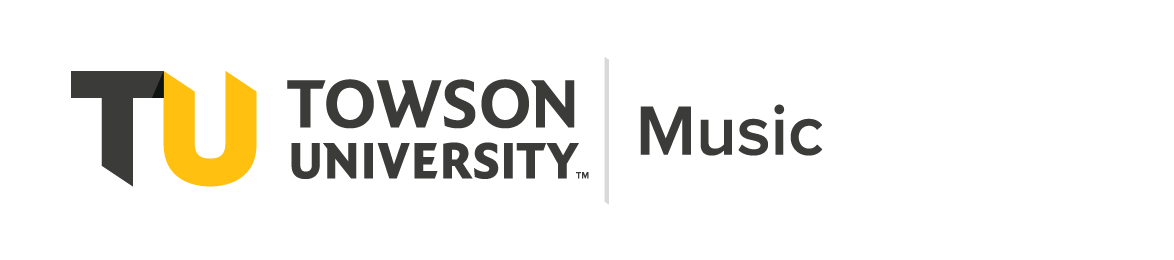 The Department of Music offers a comprehensive program that includes both undergraduate and graduate studies. Providing a strong liberal arts and sciences education to a diverse student population, the department’s programming encompasses a broad range of musical opportunities for majors, minors, and non-majors in a learning environment supported by an excellent and diverse faculty. The Department stresses the intellectual and musical development of each student, regardless of background. Students are exposed to coursework and performance opportunities in Western art music, jazz, popular genres, and music of other cultures. The Department of Music enriches the cultural life of the region with its scholarship and through concerts by students, faculty and distinguished guests, lectures, and other public presentations.
The Department of Music is accredited by the National Association of Schools of Music and the Maryland State Department of Education.We appreciate your continued support to the Towson University Foundation for music scholarships and events. Every gift helps us to provide the highest quality education to our students as well as outreach programs in the community. 
Please donate today:https://towsonuniversity.givingfuel.com/department-of-music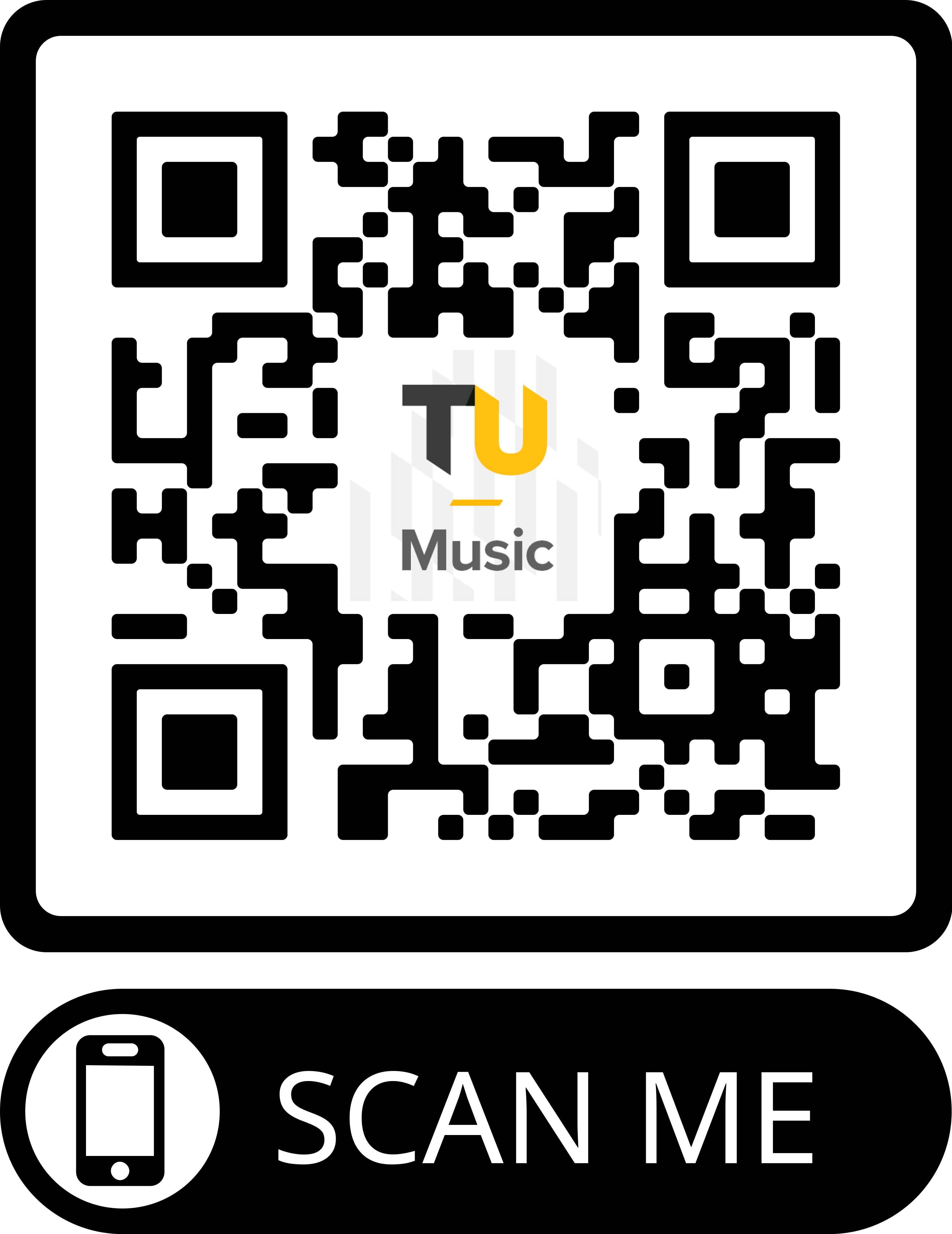 Like us on Facebook: Towson University Department of MusicDepartment of Music • Center for the Arts, Room #3095
Phone: 410-704-2839 • Fax: 410-704-2841
www.towson.edu/music • Hours: Monday – Friday, 8:30 a.m. – 5 p.m.